1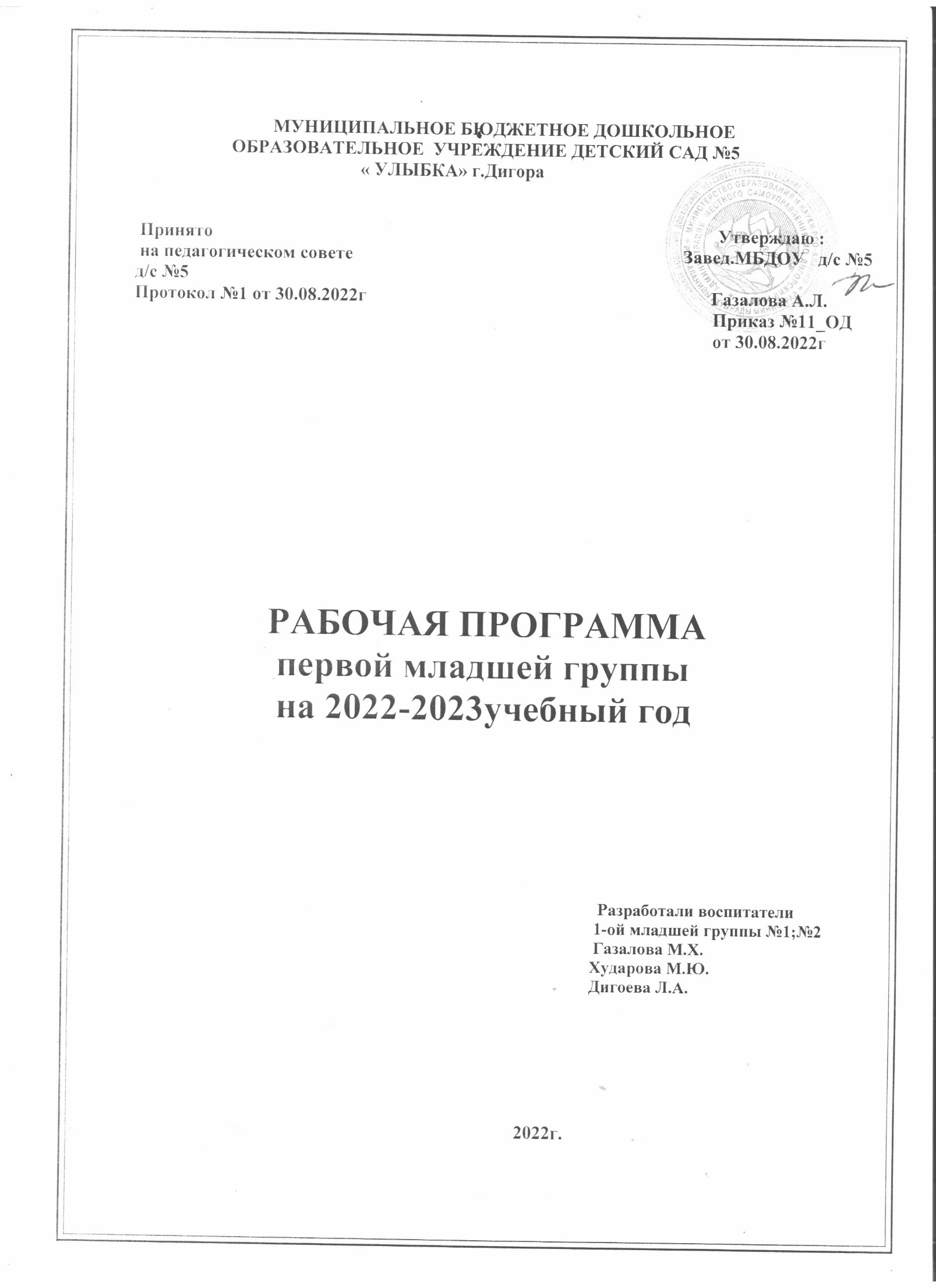 1.ЦЕЛЕВОЙ РАЗДЕЛ1.1 Пояснительная запискаРабочая программа (далее - Программа) составлена воспитателями первой младшей группы №2 МБДОУ д/с№5 г. Дигора на 2022 – 2023учебный год и разработана в соответствии с:Федеральным законом от 29 декабря 2012 г. № 273-ФЗ «Об образовании в Российской Федерации»;Федеральным государственным образовательным стандартом дошкольного образования, утвержденным Приказом Министерства образования и науки Российской Федерации от 17 октября 2013 г. № 1155;Комментариями Минобрнауки России к ФГОС дошкольного образования от 28.02.2014 г. № 08249Порядком организации и осуществления образовательной деятельности по основным общеобразовательным программам – образовательным программамдошкольного образования, утвержденным Приказом Минобрнауки РФ № 1014 от 30.08.2013Санитарно-эпидемиологическими требованиями к устройству, содержанию и организации режима работы дошкольных образовательных организаций (Постановление Главного государственного санитарного врача РФ от 15 мая 2013 г. № 26 «Об утверждении СанПиН 2.4.1.3049-13») (с изм. идоп.);Уставом МБДОУ д/с№5 г.  Дигора (далее по тексту ДОУ).Программа ориентирована на детей в возрасте от двух до трех лет. Программа разработана на основе требований федерального государственного образовательного стандарта дошкольного образования, основной общеобразовательной программойдошкольного образования «От рождения до школы» (под ред. Н. Е. Вераксы, Т. С. Комаровой, М. А. Васильевой), с учетом этнокультурного воспитания детей раннего дошкольного возраста. Обучение происходит на двух языках – русском и осетинском.Обучение осетинскому языку проводится с целью сохранения родного языка в ситуации двуязычия, когда и русский, и родной языки развиваются на одинаковом уровне.Программа состоит из обязательной части, и части, формируемой участниками образовательных отношений ДОУ. Обе части Программы являются взаимодополняющими и необходимыми с точки зрения реализации Федерального государственного образовательного стандарта дошкольного образования.Обязательная часть Программы предполагает комплексность подхода, обеспечивая развитие детей первой младшей группы (от 2 до 3 лет) во всех пяти взаимодополняющих образовательных областях: познавательном, речевом, физическом, художественно- эстетическом и социально-коммуникативном развитии.В части Программы, формируемой участниками образовательных отношенийпредусматривает включение работы по ознакомлению с региональным компонентом.Цели и задачи реализации ПрограммыВедущие цели Программы — создание благоприятных условий для полноценного проживания ребенком дошкольного детства, формирование основ базовой культуры личности, всестороннее развитие психических и физических качеств в соответствии с возрастными и индивидуальными особенностями, подготовка к жизни в современномобществе, формирование предпосылок к учебной деятельности, обеспечение безопасности жизнедеятельности дошкольника.Особое внимание в Программе уделяется развитию личности ребенка, сохранению и укреплению здоровья детей, а также воспитанию у дошкольников таких качеств, как патриотизм, активная жизненная позиция, творческий подход в решении различных жизненных ситуаций, уважение к традиционным ценностям.Эти цели реализуются в процессе разнообразных видов детской деятельности: игровой, коммуникативной, трудовой, познавательно-исследовательской, продуктивной (изобразительная, конструктивная и др.), музыкальной, чтения.Для достижения целей Программы первостепенное значение имеют:забота о здоровье, эмоциональном благополучии и своевременном всестороннем развитии каждого ребенка;создание в группах атмосферы гуманного и доброжелательного отношения ко всем воспитанникам, что позволяет растить их общительными, добрыми, любознательными, инициативными, стремящимися к самостоятельности и творчеству;максимальное использование разнообразных видов детской деятельности, их интеграция в целях повышения эффективности воспитательно-образовательного процесса;творческая организация воспитательно-образовательного процесса;вариативность использования образовательного материала, позволяющая развивать творчество в соответствии с интересами и наклонностями каждого ребенка;уважительное отношение к результатам детского творчества;единство подходов к воспитанию детей в условиях дошкольного образовательного учреждения и семьи;соблюдение в работе детского сада и начальной школы преемственности, исключающей умственные и физические перегрузки в содержании образования детей дошкольного возраста, обеспечивающей отсутствие давления предметного обучения.Принципы и подходы к формированию ПрограммыВ Программе на первый план выдвигается развивающая функция образования, обеспечивающая становление личности ребенка и ориентирующая педагога на его индивидуальные особенности, что соответствует современной научной «Концепциидошкольного воспитания» (авторы В. В. Давыдов, В. А. Петровский и др.) о признании самоценности дошкольного периода детства.Программа построена на позициях гуманно-личностного отношения к ребенку и направлена на его всестороннее развитие, формирование духовных и общечеловеческих ценностей, а также способностей и интегративных качеств.Программа опирается на лучшие традиции отечественного дошкольного образования, его фундаментальность: комплексное решение задач по охране жизни и укреплению здоровья детей, всестороннее воспитание, амплификацию (обогащение) развития на основе организации разнообразных видов детской творческой деятельности.Особая роль в Программе уделяется игровой деятельности как ведущей в дошкольном детстве.Программа строится на принципе культуро сообразности. Реализация этого принципа обеспечивает учет национальных ценностей и традиций в образовании, восполняет недостатки духовно-нравственного и эмоционального воспитания. Образованиерассматривается как процесс приобщения ребенка к основным компонентам человеческой культуры (знание, мораль, искусство, труд).Программа:соответствует принципу развивающего образования, целью которого является развитие ребенка;сочетает принципы научной обоснованности и практической применимости (содержание Программы соответствует основным положениям возрастной психологии и дошкольной педагогики и, как показывает опыт, может быть успешно реализована в массовой практике дошкольного образования);соответствует критериям полноты, необходимости и достаточности (позволяя решать поставленные цели и задачи при использовании разумного «минимума» материала);обеспечивает единство воспитательных, развивающих и обучающих целей и задач процесса образования детей дошкольного возраста, в ходе реализации которыхформируются такие качества, которые являются ключевыми в развитии дошкольников;строится с учетом принципа интеграции образовательных областей в соответствии с возрастными возможностями и особенностями детей, спецификой и возможностями образовательных областей;основывается на комплексно-тематическом принципе построения образовательного процесса;предусматривает решение программных образовательных задач в совместнойдеятельности взрослого и детей и самостоятельной деятельности дошкольников не только в рамках непосредственно образовательной деятельности, но и при проведении режимных моментов в соответствии со спецификой дошкольного образования;предполагает построение образовательного процесса на адекватных возрасту формах работы с детьми. Основной формой работы с дошкольниками и ведущим видом ихдеятельности является игра;допускает варьирование образовательного процесса в зависимости от региональных особенностей.Значимые для разработки и реализации Программы характеристики, в том числе, характеристики особенностей развития детейПриоритет Программы — воспитание свободного, уверенного в себе человека, с активной жизненной позицией, стремящегося творчески подходить к решению различныхжизненных ситуаций, имеющего свое мнение и умеющего отстаивать его.В Программе большое внимание уделяется воспитанию в детях патриотических чувств, любви к Родине, гордости за ее достижения, уверенности в том, что Россия — великая многонациональная страна с героическим прошлым и счастливым будущим.Воспитание уважения к традиционным ценностям, таким как любовь к родителям,уважение к старшим, заботливое отношение к малышам, пожилым людям; формирование традиционных гендерных представлений; воспитание у детей стремления в своих поступках следовать положительному примеру.Программа нацелена на развитие в детях познавательного интереса, стремления к получению знаний, положительной мотивации к дальнейшему обучению в течение всей последующей жизни (в школе, институте и др.); понимание того, что всем людям необходимо получать образование. Формирование отношения к образованию как к одной из ведущих жизненных ценностей.Одной из главных задач, является забота о сохранении и укреплении здоровья детей,формирование у них элементарных представлений о здоровом образе жизни, воспитаниеполезных привычек, в том числе привычки к здоровому питанию, потребности в двигательной активности.Программа направлена на обеспечение эмоционального благополучия каждого ребенка, что достигается за счет учета индивидуальных особенностей детей, как в вопросах организации жизнедеятельности (приближение режима дня к индивидуальным особенностям ребенка и пр.), так и в формах и способах взаимодействия с ребенком (проявление уважения к его индивидуальности, чуткости к его эмоциональным состояниям, поддержка его чувства собственного достоинства и т. д.).На третьем году жизни дети становятся самостоятельнее.Продолжают развиваться предметная деятельность, деловое сотрудничество ребенка и взрослого; совершенствуются восприятие, речь, начальные формы произвольного поведения, игры, наглядно-действенное мышление, в конце года появляются основы наглядно-образного мышления.Развитие предметной деятельности связано с усвоением культурных способов действия с различными предметами. Совершенствуются соотносящие и орудийные действия.Умение выполнять орудийные действия развивает произвольность, преобразуя натуральные формы активности в культурные на основе предлагаемой взрослыми модели, которая выступает в качестве не только объекта для подражания, но и образца, регулирующего собственную активность ребенка.В ходе совместной с взрослыми предметной деятельности продолжает развиваться понимание речи. Слово отделяется от ситуации и приобретает самостоятельное значение. Дети продолжают осваивать названия окружающих предметов, учатся выполнять словесные просьбы взрослых, ориентируясь в пределах ближайшего окружения.Количество понимаемых слов значительно возрастает. Совершенствуется регуляция поведения в результате обращения взрослых к ребенку, который начинает понимать не только инструкцию, но и рассказ взрослых.Интенсивно развивается активная речь детей. К трем годам они осваивают основные грамматические структуры, пытаются строить сложные и сложноподчиненныепредложения, в разговоре с взрослым используют практически все части речи. Активный словарь достигает примерно 1500-2500 слов.К концу третьего года жизни речь становится средством общения ребенка со сверстниками. В этом возрасте у детей формируются новые виды деятельности: игра, рисование, конструирование.Игра носит процессуальный характер, главное в ней — действия, которые совершаются с игровыми предметами, приближенными к реальности. В середине третьего года жизни широко используются действия с предметами - заместителями.Появление собственно изобразительной деятельности обусловлено тем, что ребенок уже способен сформулировать намерение изобразить какой-либо предмет. Типичнымявляется изображение человека в виде «головонога» — окружности и отходящих от нее линий.На третьем году жизни совершенствуются зрительные и слуховые ориентировки, что позволяет детям безошибочно выполнять ряд заданий: осуществлять выбор из 2-3 предметов по форме, величине и цвету; различать мелодии; петь.Совершенствуется слуховое восприятие, прежде всего фонематический слух. К трем годам дети воспринимают все звуки родного языка, но произносят их с большими искажениями.Основной формой мышления является наглядно-действенная. Ее особенность заключается в том, что возникающие в жизни ребенка проблемные ситуации разрешаются путем реального действия с предметами.К концу третьего года жизни у детей появляются зачатки нагляднообразного мышления. Ребенок в ходе предметно-игровой деятельности ставит перед собой цель, намечает план действия и т. п.Для детей этого возраста характерна неосознанность мотивов, импульсивность и зависимость чувств и желаний от ситуации. Дети легко заражаются эмоциональным состоянием сверстников. Однако в этот период начинает складываться и произвольность поведения. Она обусловлена развитием орудийных действий и речи. У детей появляются чувства гордости и стыда, начинают формироваться элементы самосознания, связанные с идентификацией с именем и полом. Ранний возраст завершается кризисом трех лет.Ребенок осознает себя как отдельного человека, отличного от взрослого. У негоформируется образ Я. Кризис часто сопровождается рядом отрицательных проявлений: негативизмом, упрямством, нарушением общения с взрослым и др. Кризис может продолжаться от нескольких месяцев до двух лет.1.2. Планируемые результаты освоения программыРебенок интересуется окружающими предметами и активно действует с ними; эмоционально вовлечен в действия с игрушками и другими предметами, стремится проявлять настойчивость в достижении результата своих действий.Использует специфические, культурно фиксированные предметные действия, знает назначение бытовых предметов (ложки, расчески, карандаша и пр.) и умеет пользоваться ими. Владеет простейшими навыками самообслуживания; стремится проявлять самостоятельность в бытовом и игровом поведении; проявляет навыки опрятности.Проявляет отрицательное отношение к грубости, жадности.Соблюдает правила элементарной вежливости (самостоятельно или по напоминанию говорит «спасибо», «здравствуйте», «до свидания», «спокойной ночи» (в семье, в группе)); имеет первичные представления об элементарных правилах поведения в детском саду, дома, на улице и старается соблюдать их.Владеет активной речью, включенной в общение; может обращаться с вопросами и просьбами, понимает речь взрослых; знает названия окружающих предметов и игрушек. Речь становится полноценным средством общения с другими детьми.Стремится к общению со взрослыми и активно подражает им в движениях и действиях; появляются игры, в которых ребенок воспроизводит действия взрослого. Эмоционально откликается на игру, предложенную взрослым, принимает игровую задачу.Проявляет интерес к сверстникам; наблюдает за их действиями и подражает им. Умеет играть рядом со сверстниками, не мешая им. Проявляет интерес к совместным играм небольшими группами.Проявляет интерес к окружающему миру природы, с интересом участвует в сезонных наблюдениях.Проявляет интерес к стихам, песням и сказкам, рассматриванию картинок, стремитсядвигаться под музыку; эмоционально откликается на различные произведения культуры и искусства.С пониманием следит за действиями героев кукольного театра; проявляет желание участвовать в театрализованных и сюжетно-ролевых играх.Проявляет интерес к продуктивной деятельности (рисование, лепка, конструирование, аппликация).У ребенка развита крупная моторика, он стремится осваивать различные виды движений (бег, лазанье, перешагивание и пр.). С интересом участвует в подвижных играх с простым содержанием, несложными движениями.МониторингПедагогическая диагностика проводится в ходе наблюдений за активностью детей в спонтанной и специально организованной деятельности.Инструментарий для педагогической диагностики — карты наблюдений детского развития, позволяющие фиксировать индивидуальную динамику и перспективы развития каждого ребенка в ходе:коммуникации со сверстниками и взрослыми (как меняются способы установления и поддержания контакта, принятия совместных решений, разрешения конфликтов,лидерства и пр.);игровой деятельности;познавательной деятельности (как идет развитие детских способностей, познавательной активности);проектной деятельности (как идет развитие детской инициативности, ответственности и автономии, как развивается умение планировать и организовывать свою деятельность);художественной деятельности;физического развития.Результаты педагогической диагностики могут использоваться исключительно для решения следующих образовательных задач:индивидуализации образования (в том числе поддержки ребенка, построения его образовательной траектории или профессиональной коррекции особенностей его развития);оптимизации работы с группой детей.
СОДЕРЖАТЕЛЬНЫЙ РАЗДЕЛСодержание психолого – педагогической работыСодержание психолого-педагогической работы с детьми дается по образовательным областям: «Социально-коммуникативное развитие», «Познавательное развитие», «Речевое развитие», «Художественно-эстетическое развитие», «Физическое развитие». Содержание работы ориентировано на разностороннее развитие дошкольников с учетом их возрастных и индивидуальных особенностей. Задачи психолого-педагогической работы поформированию физических, интеллектуальных и личностных качеств детей решаются интегрированно в ходе освоения всех образовательных областей наряду с задачами, отражающими специфику каждой образовательной области, с обязательным психологическим сопровождением.При этом решение программных образовательных задач предусматривается не только в рамках непосредственно образовательной деятельности, но и в ходе режимных моментов— как в совместной деятельности взрослого и детей, так и в самостоятельной деятельности воспитанников.Образовательная область «Социально – коммуникативное развитие»Социализация, развитие общения, нравственное воспитаниеФормировать у детей опыт поведения в среде сверстников, воспитывать чувство симпатии к ним. Способствовать накоплению опыта доброжелательных взаимоотношений со сверстниками, воспитывать эмоциональную отзывчивость (обращать внимание детей на ребенка, проявившего заботу о товарище, поощрять умение пожалеть, посочувствовать). Воспитывать отрицательное отношение к грубости, жадности; развивать умение играть не ссорясь, помогать друг другу и вместе радоваться успехам, красивым игрушкам и т. п.Воспитывать элементарные навыки вежливого обращения: здороваться, прощаться, обращаться с просьбой спокойно, употребляя слова «спасибо» и «пожалуйста».Формировать умение спокойно вести себя в помещении и на улице: не шуметь, не бегать, выполнять просьбу взрослого.Воспитывать внимательное отношение и любовь к родителям и близким людям. Приучать детей не перебивать говорящего взрослого, формировать умение подождать, если взрослый занят.Ребенок в семье и сообществеОбраз Я. Формировать у детей элементарные представления о себе, об изменении своего социального статуса (взрослении) в связи с началом посещения детского сада; закреплять умение называть свое имя.Формировать у каждого ребенка уверенность в том, что его, как и всех детей, любят, о нем заботятся; проявлять уважительное отношение к интересам ребенка, его нуждам,желаниям, возможностям.Семья. Воспитывать внимательное отношение к родителям, близким людям. Поощрять умение называть имена членов своей семьи.Детский сад. Развивать представления о положительных сторонах детского сада, его общности с домом (тепло, уют, любовь и др.) и отличиях от домашней обстановки (больше друзей, игрушек, самостоятельности и т. д.).Обращать внимание детей на то, в какой чистой, светлой комнате они играют, как много в ней ярких, красивых игрушек, как аккуратно заправлены кроватки. На прогулке обращать внимание детей на красивые растения, оборудование участка, удобное для игр и отдыха.
Развивать умение ориентироваться в помещении группы, на участке.Самообслуживание, самостоятельность, трудовое воспитание Воспитание культурно-гигиенических навыков. Формировать привычку (сначала под контролем взрослого, а затем самостоятельно) мыть руки по мере загрязнения и перед едой, насухо вытирать лицо и руки личным полотенцем.Учить с помощью взрослого приводить себя в порядок; пользоваться индивидуальными предметами (носовым платком, салфеткой, полотенцем, расческой, горшком).Формировать умение во время еды правильно держать ложку.Самообслуживание. Учить детей одеваться и раздеваться в определенном порядке; при небольшой помощи взрослого снимать одежду, обувь (расстегивать пуговицы спереди, застежки на липучках); в определенном порядке аккуратно складывать снятую одежду. Приучать к опрятности.Общественно-полезный труд. Привлекать детей к выполнению простейших трудовых действий: совместно с взрослым и под его контролем расставлять хлебницы (без хлеба), салфетницы, раскладывать ложки и пр.Приучать поддерживать порядок в игровой комнате, по окончании игр расставлять игровой материал по местам.Уважение к труду взрослых. Поощрять интерес детей к деятельности взрослых. Обращать внимание на то, что и как делает взрослый (как ухаживает за растениями (поливает) и животными (кормит); как дворник подметает двор, убирает снег; как столяр чинит беседку и т.д.), зачем он выполняет те или иные действия. Учить узнавать иназывать некоторые трудовые действия (помощник воспитателя моет посуду, приносит еду, меняет полотенца).Формирование основ безопасностиБезопасное поведение в природе. Знакомить с элементарными правилами безопасного поведения в природе (не подходить к незнакомым животным, не гладить их, не дразнить; не рвать и не брать в рот растения и пр.).Безопасность на дорогах. Формировать первичные представления о машинах, улице, дороге. Знакомить с некоторыми видами транспортных средств.Безопасность собственной жизнедеятельности. Знакомить с предметным миром и правилами безопасного обращения с предметами.Знакомить с понятиями «можно — нельзя», «опасно».Формировать представления о правилах безопасного поведения в играх с песком и водой (воду не пить, песком не бросаться и т. д.).Образовательная область «Познавательное развитие»Формирование элементарных математических представленийКоличество. Привлекать детей к формированию групп однородных предметов. Учить различать количество предметов (один — много).Величина. Привлекать внимание детей к предметам контрастных размеров и их обозначению в речи (большой дом — маленький домик, большая матрешка — маленькая матрешка, большие мячи — маленькие мячи и т. д.).Форма. Учить различать предметы по форме и называть их (кубик, кирпичик, шар и пр.). Ориентировка в пространстве. Продолжать накапливать у детей опыт практического освоения окружающего пространства (помещений группы и участка детского сада).
Расширять опыт ориентировки в частях собственного тела (голова, лицо, руки, ноги, спина).Учить двигаться за воспитателем в определенном направлении.Развитие познавательно-исследовательской деятельности Познавательно-исследовательская деятельность. Знакомить детей с обобщенными способами исследования разных объектов окружающей жизни. Стимулировать любознательность. Включать детей в совместные с взрослыми практические познавательные действия экспериментального характера.Сенсорное развитие. Продолжать работу по обогащению непосредственного чувственного опыта детей в разных видах деятельности, постепенно включая все виды восприятия. Помогать обследовать предметы, выделяя их цвет, величину, форму; побуждать включать движения рук по предмету в процесс знакомства с ним (обводить руками части предмета, гладить их и т. д.).Дидактические игры. Обогащать в играх с дидактическим материалом сенсорный опыт детей (пирамидки (башенки) из 5-8 колец разной величины; «Геометрическая мозаика» (круг, треугольник, квадрат, прямоугольник); разрезные картинки (из 2-4 частей),складные кубики (4-6 шт.) и др.); развивать аналитические способности (умение сравнивать, соотносить, группировать, устанавливать тождество и различие однородных предметов по одному из сенсорных признаков — цвет, форма, величина).Проводить дидактические игры на развитие внимания и памяти («Чего не стало?» и т. п.); слуховой дифференциации («Что звучит?» и т. п.); тактильных ощущений, температурных различий («Чудесный мешочек», «Теплый — холодный», «Легкий — тяжелый» и т. п.); мелкой моторики руки (игрушки с пуговицами, крючками, молниями, шнуровкой и т. д.).Ознакомление с предметным окружениемВызвать интерес детей к предметам ближайшего окружения: игрушки, посуда, одежда, обувь, мебель, транспортные средства.Побуждать детей называть цвет, величину предметов, материал, из которого они сделаны (бумага, дерево, ткань, глина); сравнивать знакомые предметы (разные шапки, варежки, обувь и т. п.), подбирать предметы по тождеству (найди такой же, подбери пару), группировать их по способу использования (из чашки пьют и т. д.). Раскрывать разнообразные способы использования предметов.Способствовать реализации потребности ребенка в овладении действиями с предметами. Упражнять в установлении сходства и различия между предметами, имеющими одинаковое название (одинаковые лопатки; красный мяч — синий мяч; большой кубик — маленький кубик). Побуждать детей называть свойства предметов: большой, маленький, мягкий, пушистый и др.Способствовать появлению в словаре детей обобщающих понятий (игрушки, посуда, одежда, обувь, мебель и пр.).Ознакомление с социальным миромНапоминать детям название города (поселка), в котором они живут.Вызывать интерес к труду близких взрослых. Побуждать узнавать и называть некоторые трудовые действия (помощник воспитателя моет посуду, убирает комнату, приносит еду, меняет полотенца и т. д.). Рассказать, что взрослые проявляют трудолюбие, оно помогает им успешно выполнить трудовые действия.Ознакомление с миром природыЗнакомить детей с доступными явлениями природы.Учить узнавать в натуре, на картинках, в игрушках домашних животных (кошку, собаку, корову, курицу и др.) и их детенышей и называть их. Узнавать на картинке некоторыхдиких животных (медведя, зайца, лису и др.) и называть их.Вместе с детьми наблюдать за птицами и насекомыми на участке, за рыбками в аквариуме; подкармливать птиц.Учить различать по внешнему виду овощи (помидор, огурец, морковь и др.) и фрукты (яблоко, груша и др.).Помогать детям замечать красоту природы в разное время года.Воспитывать бережное отношение к животным. Учить основам взаимодействия с природой (рассматривать растения и животных, не нанося им вред; одеваться по погоде).Сезонные наблюденияОсень. Обращать внимание детей на осенние изменения в природе: похолодало, надеревьях пожелтели и опадают листья. Формировать представления о том, что осенью созревают многие овощи и фрукты.Зима. Формировать представления о зимних природных явлениях: стало холодно, идет снег. Привлекать к участию в зимних забавах (катание с горки и на санках, игра в снежки, лепка снеговика и т. п.).Весна. Формировать представления о весенних изменениях в природе: потеплело, тает снег; появились лужи, травка, насекомые; набухли почки.Лето. Наблюдать природные изменения: яркое солнце, жарко, летают бабочки.Образовательная область «Речевое развитие»Развитие речиРазвивающая речевая среда. Способствовать развитию речи как средства общения. Давать детям разнообразные поручения, которые дадут им возможность общаться со сверстниками и взрослыми («Загляни в раздевалку и расскажи мне, кто пришел», «Узнай у тети Римме и расскажи мне...», «Предупреди Мирона... Что ты сказал Мирону? И что он тебе ответил?»). Добиваться того, чтобы к концу третьего года жизни речь стала полноценным средством общения детей друг с другом.Предлагать для самостоятельного рассматривания картинки, книги, игрушки в качестве наглядного материала для общения детей друг с другом и воспитателем. Рассказывать детям об этих предметах, а также об интересных событиях (например, о повадках ихитростях домашних животных); показывать на картинках состояние людей и животных (радуется, грустит и т. д.).Формирование словаря. На основе расширения ориентировки детей в ближайшем окружении развивать понимание речи и активизировать словарь.Учить понимать речь взрослых без наглядного сопровождения. Развивать умение детей по словесному указанию педагога находить предметы по названию, цвету, размеру («Принеси Машеньке вазочку для варенья», «Возьми красный карандаш», «Спой песенку маленькому медвежонку»); называть их местоположение («Грибок на верхней полочке, высоко», «Стоят рядом»); имитировать действия людей и движения животных («Покажи, как поливают из леечки», «Походи, как медвежонок»).Обогащать словарь детей:существительными, обозначающими названия игрушек, предметов личной гигиены (полотенце, зубная щетка, расческа, носовой платок), одежды, обуви, посуды, мебели, спальных принадлежностей (одеяло, подушка, простыня, пижама), транспортных средств (автомашина, автобус), овощей, фруктов, домашних животных и их детенышей;глаголами, обозначающими трудовые действия (стирать, лечить, поливать), действия, противоположные по значению (открывать — закрывать, снимать — надевать, брать — класть), действия, характеризующие взаимоотношения людей (помочь, пожалеть, подарить, обнять), их эмоциональное состояние (плакать, смеяться, радоваться,обижаться);прилагательными, обозначающими цвет, величину, вкус, температуру предметов (красный, синий, сладкий, кислый, большой, маленький, холодный, горячий);наречиями (близко, далеко, высоко, быстро, темно, тихо, холодно, жарко, скользко). Способствовать употреблению усвоенных слов в самостоятельной речи детей.Звуковая культура речи. Упражнять детей в отчетливом произнесении изолированных гласных и согласных звуков (кроме свистящих, шипящих и сонорных), в правильном воспроизведении звукоподражаний, слов и несложных фраз (из 2-4 слов).Способствовать развитию артикуляционного и голосового аппарата, речевого дыхания, слухового внимания.Формировать умение пользоваться (по подражанию) высотой и силой голоса («Киска, брысь!», «Кто пришел?», «Кто стучит?»).Грамматический строй речи. Учить согласовывать существительные и местоимения с глаголами, употреблять глаголы в будущем и прошедшем времени, изменять их по лицам, использовать в речи предлоги (в, на, у, за, под).Упражнять в употреблении некоторых вопросительных слов (кто, что, где) и несложных фраз, состоящих из 2-4 слов («Кисонька-мурысенька, куда пошла?»).Связная речь. Помогать детям отвечать на простейшие («Что?», «Кто?», «Что делает?») и более сложные вопросы («Во что одет?», «Что везет?», «Кому?», «Какой?», «Где?»,«Когда?», «Куда?»).Поощрять попытки детей старше 2 лет 6 месяцев по собственной инициативе или по просьбе воспитателя рассказывать об изображенном на картинке, о новой игрушке (обновке), о событии из личного опыта.Во время игр-инсценировок учить детей повторять несложные фразы. Помогать детям старше 2 лет 6 месяцев драматизировать отрывки из хорошо знакомых сказок.Учить слушать небольшие рассказы без наглядного сопровождения.Приобщение к художественной литературеЧитать детям художественные произведения, предусмотренные программой для второй группы раннего возраста.Продолжать приучать детей слушать народные песенки, сказки, авторские произведения.Сопровождать чтение показом игрушек, картинок, персонажей настольного театра идругих средств наглядности, а также учить слушать художественное произведение без наглядного сопровождения.Сопровождать чтение небольших поэтических произведений игровыми действиями. Предоставлять детям возможность договаривать слова, фразы при чтении воспитателем знакомых стихотворений.Поощрять попытки прочесть стихотворный текст целиком с помощью взрослого. Помогать детям старше 2 лет 6 месяцев играть в хорошо знакомую сказку.Продолжать приобщать детей к рассматриванию рисунков в книгах. Побуждать называть знакомые предметы, показывать их по просьбе воспитателя, приучать задавать вопросы:«Кто (что) это?», «Что делает?».Образовательная область «Художественно – эстетическое развитие»Приобщение к искусствуРазвивать художественное восприятие, воспитывать отзывчивость на музыку и пение, доступные пониманию детей произведения изобразительного искусства, литературы. Рассматривать с детьми иллюстрации к произведениям детской литературы. Развивать умение отвечать на вопросы по содержанию картинок.Знакомить с народными игрушками: дымковской, богородской, матрешкой, ванькой- встанькой и другими, соответствующими возрасту детей.Обращать внимание детей на характер игрушек (веселая, забавная и др.), их форму, цветовое оформление.Изобразительная деятельностьВызывать у детей интерес к действиям с карандашами, фломастерами, кистью, красками, глиной.Рисование. Развивать восприятие дошкольников, обогащать их сенсорный опыт путем выделения формы предметов, обведения их по контуру поочередно то одной, то другой рукой.Подводить детей к изображению знакомых предметов, предоставляя им свободу выбора.Обращать внимание детей на то, что карандаш (кисть, фломастер) оставляет след на бумаге, если провести по ней отточенным концом карандаша (фломастером, ворсом кисти). Учить следить за движением карандаша по бумаге.Привлекать внимание детей к изображенным ими на бумаге разнообразным линиям, конфигурациям. Побуждать задумываться над тем, что они нарисовали, на что это похоже. Вызывать чувство радости от штрихов и линий, которые дети нарисовали сами.Побуждать детей к дополнению нарисованного изображения характерными деталями; к осознанному повторению ранее получившихся штрихов, линий, пятен, форм.Развивать эстетическое восприятие окружающих предметов. Учить детей различать цвета карандашей, фломастеров, правильно называть их; рисовать разные линии (длинные, короткие, вертикальные, горизонтальные, наклонные), пересекать их, уподобляяпредметам: ленточкам, платочкам, дорожкам, ручейкам, сосулькам, заборчику и др. Подводить детей к рисованию предметов округлой формы.Формировать правильную позу при рисовании (сидеть свободно, не наклоняться низко над листом бумаги), свободная рука поддерживает лист бумаги, на котором рисует малыш.Учить бережно относиться к материалам, правильно их использовать: по окончании рисования класть их на место, предварительно хорошо промыв кисточку в воде.Учить держать карандаш и кисть свободно: карандаш — тремя пальцами выше отточенного конца, кисть — чуть выше железного наконечника; набирать краску на кисть, макая ее всем ворсом в баночку, снимать лишнюю краску, прикасаясь ворсом к краюбаночки.Лепка. Вызывать у детей интерес к лепке. Знакомить с пластическими материалами: глиной, пластилином, пластической массой (отдавая предпочтение глине). Учить аккуратно пользоваться материалами.Учить дошкольников отламывать комочки пластилина от большого куска; лепить палочки и колбаски, раскатывая комочек между ладонями прямыми движениями; соединять концы палочки, плотно прижимая их друг к другу (колечко, бараночка, колесо и др.).Учить раскатывать комочек пластилина круговыми движениями ладоней для изображения предметов круглой формы (шарик, яблоко, ягода и др.), сплющивать комочек междуладонями (лепешки, печенье, пряники); делать пальцами углубление в серединесплющенного комочка (миска, блюдце). Учить соединять две вылепленные формы в один предмет: палочка и шарик (погремушка или грибок), два шарика (неваляшка) и т. п.Приучать детей класть пластилин и вылепленные предметы на дощечку или специальную заранее подготовленную клеенку.Конструктивно-модельная деятельностьВ процессе игры с настольным и напольным строительным материалом продолжать знакомить детей с деталями (кубик, кирпичик, трехгранная призма, пластина, цилиндр), с вариантами расположения строительных форм на плоскости.Продолжать учить детей сооружать элементарные постройки по образцу, поддерживать желание строить что-то самостоятельно.Способствовать пониманию пространственных соотношений.Учить пользоваться дополнительными сюжетными игрушками, соразмерными масштабам построек (маленькие машинки для маленьких гаражей и т. п.).По окончании игры приучать убирать все на место.Знакомить детей с простейшими пластмассовыми конструкторами. Учить совместно с взрослым конструировать башенки, домики, машины. Поддерживать желание детей строить самостоятельно.В летнее время способствовать строительным играм с использованием природного материала (песок, вода, желуди, камешки и т. п.).Музыкальная деятельностьВоспитывать интерес к музыке, желание слушать музыку, подпевать, выполнять простейшие танцевальные движения.Слушание. Учить детей внимательно слушать спокойные и бодрые песни, музыкальные пьесы разного характера, понимать, о чем (о ком) поется, и эмоционально реагировать на содержание.Учить различать звуки по высоте (высокое и низкое звучание колокольчика, фортепьяно, металлофона).Пение. Вызывать активность детей при подпевании и пении. Развивать умение подпевать фразы в песне (совместно с воспитателем). Постепенно приучать к сольному пению.Музыкально-ритмические движения. Развивать эмоциональность и образностьвосприятия музыки через движения. Продолжать формировать способность воспринимать и воспроизводить движения, показываемые взрослым (хлопать, притопывать ногой, полуприседать, совершать повороты кистей рук и т. д.). Учить детей начинать движение с началом музыки и заканчивать с ее окончанием; передавать образы (птичка летает, зайка прыгает, мишка косолапый идет). Совершенствовать умение ходить и бегать (на носках, тихо; высоко и низко поднимая ноги; прямым галопом), выполнять плясовые движения в кругу, врассыпную, менять движения с изменением характера музыки или содержания песни.Образовательная область «Физическое развитие»Формирование начальных представлений о здоровом образе жизниФормировать у детей представления о значении разных органов для нормальнойжизнедеятельности человека: глаза — смотреть, уши — слышать, нос — нюхать, язык — пробовать (определять) на вкус, руки — хватать, держать, трогать; ноги — стоять, прыгать, бегать, ходить; голова — думать, запоминать.Физическая культураФормировать умение сохранять устойчивое положение тела, правильную осанку. Учить ходить и бегать, не наталкиваясь друг на друга, с согласованными, свободными движениями рук и ног. Приучать действовать сообща, придерживаясь определенного направления передвижения с опорой на зрительные ориентиры, менять направление и характер движения во время ходьбы и бега в соответствии с указанием педагога.Учить ползать, лазать, разнообразно действовать с мячом (брать, держать, переносить, класть, бросать, катать). Учить прыжкам на двух ногах на месте, с продвижением вперед, в длину с места, отталкиваясь двумя ногами.Подвижные игры. Развивать у детей желание играть вместе с воспитателем в подвижные игры с простым содержанием, несложными движениями. Способствовать развитию умения детей играть в игры, в ходе которых совершенствуются основные движения (ходьба, бег, бросание, катание). Учить выразительности движений, умению передавать простейшие действия некоторых персонажей (попрыгать, как зайчики; поклеватьзернышки и попить водичку, как цыплята, и т. п.).Описание вариативных форм, способов, методов и средств реализацииПрограммы, с учетом возрастных и индивидуальных особенностей воспитанников, специфики их образовательных потребностей и интересовОбразовательная работа воспитателя с детьми происходит в процессеразличных образовательных ситуаций. Образовательные ситуации могут специальносоздаваться для решения какой-либо образовательной задачи. Такие ситуации специально организуются, планируются, для них готовится материал, продумывается место и время их создания (организации). Иначе говоря, это «прямые» образовательныеситуации (например, ситуации которые раньше организовывались как занятия). Основная цель и задача педагога в таких ситуациях – образовательная: развитие у детей познавательных и творческих способностей, психических качеств, сообщение им знаний, создание условий для овладения детьми определенными действиями.Взаимодействие педагога с детьми часто происходит в ситуациях, которые можно назвать«бытовыми». Это ситуации режимных моментов, свободного взаимодействия детей друг с другом. Для педагога цель в таких ситуациях – решение бытовой проблемы: одеваниедетей, обеспечение гигиены детей, их питания, сна, разрешение конфликтов междудетьми. Такие ситуации, однако, могут и должны использоваться и для решения других образовательных задач. Ситуации, преследующие одну цель, но используемые в то же время для решения других образовательных задач являются «косвенными».Взаимодействие педагога с детьми, детей друг с другом носит характер диалога и активного сотрудничества. Для образовательной работы воспитатель может использовать все многообразие форм работы, ситуаций взаимодействия и общения с детьми. Это могут быть:свободная игра детейролевая игра воспитателя с детьми (индивидуально или с несколькими) По видам детской активности:Двигательная, игровая, продуктивная, коммуникативная, трудовая, познавательно – исследовательская, музыкально – художественная, чтение художественной литературы.Особенности образовательной деятельности разных видов культурных практикКультурные практики – это обычные для ребенка (привычные) способысамоопределения, саморазвития и самореализации, тесно связанные с содержанием егобытия и события с другими людьми. Это так же апробация (постоянные и единичные пробы) новых способов и форм деятельности и поведения в целях удовлетворения разнообразных потребностей и интересов.В первой младшей группе применяются следующие виды культурных практик:Игровые (самостоятельная игра детей, совместная игра детей со взрослым, сюжетные игры, дидактические игры, двигательные и др.)Исследовательские (наблюдение, экспериментирование, проектная деятельность и др.)Коммуникативные (ситуации общения и накопления опыта и др.)Детский досугКоллективная и индивидуальная трудовая деятельностьСпособы и направления поддержки детской инициативыВ образовательном процессе ребёнок и взрослые (педагоги, родители, медицинский персонал) выступают как субъекты педагогической деятельности, в которой взрослые определяют содержание, задачи, способы их реализации, а ребёнок творит себя и свою природу, свой мир.Детям предоставляется широкий спектр специфических для дошкольников видовдеятельности, выбор которых осуществляется при участии взрослых с ориентацией на интересы, способности ребёнка.Ситуация выбора важна для дальнейшей социализации ребёнка, которому предстоит во взрослой жизни часто сталкиваться с необходимостью выбора. Задача педагога в этом случае — помочь ребёнку определиться с выбором, направить и увлечь его тойдеятельностью, в которой, с одной стороны, ребёнок в большей степени может удовлетворить свои образовательные интересы и овладеть определёнными способами деятельности, с другой — педагог может решить собственно педагогические задачи. Уникальная природа ребёнка дошкольного возраста может быть охарактеризована как деятельностная. Включаясь в разные виды деятельности, ребёнок стремится познать, преобразовать мир самостоятельно за счёт возникающих инициатив.Все виды деятельности, предусмотренные Программой, используются в равной степени и моделируются в соответствии с теми задачами, которые реализует педагог в совместной деятельности, в режимных моментах и др. Воспитателю важно владеть способами поддержки детской инициативы.Взрослым необходимо научиться тактично сотрудничать с детьми: не стараться всё сразу показывать и объяснять, не преподносить сразу какие-либо неожиданные сюрпризные, шумовые эффекты и т.п. Необходимо создавать условия, чтобы дети о многомдогадывались самостоятельно, получали от этого удовольствие.Обязательным условием взаимодействия педагога с ребёнком является создание развивающей среды, насыщенной социально значимыми образцами деятельности и общения, способствующей формированию таких качеств личности, как: активность, инициативность, доброжелательность и др. Важную роль здесь играет сезонность и событийность образования дошкольников. Чем ярче будут события, происходящие вдетской жизни, тем больше вероятность того, что они найдут отражение в деятельности ребёнка, в его эмоциональном развитии.Приоритетной сферой проявления детской инициативы детей третьего года жизни является исследовательская деятельность с предметами, материалами, веществами; обогащение собственного сенсорного опыта восприятия окружающего мира. Для поддержки детской инициативы взрослым необходимо:предоставлять детям самостоятельность во всем, что не представляет опасности для их жизни и здоровья, помогая им реализовывать собственные замыслы;отмечать и приветствовать даже самые минимальные успехи детей;не критиковать результаты деятельности ребенка и его самого как личность;формировать у детей привычку самостоятельно находить для себя интересные занятия; приучать свободно пользоваться игрушками и пособиями; знакомить детей с группой, другими помещениями и сотрудниками детского сада, территорией участка с целью повышения самостоятельности;побуждать детей к разнообразным действиям с предметами, направленным на ознакомление с их качествами и свойствами (вкладыши, разборные игрушки, открывание и закрывание, подбор по форме и размеру);поддерживать интерес ребенка к тому, что он рассматривает и наблюдает в разные режимные моменты;устанавливать простые и понятные детям нормы жизни группы, четко исполнять правила поведения всеми детьми;проводить все режимные моменты в эмоционально положительном настроении, избегать ситуации спешки и потарапливания детей;содержать в доступном месте все игрушки и материалы;поощрять занятия двигательной, игровой, изобразительной, конструктивной деятельностью, выражать одобрение любому результату труда ребенка.Условия реализации Программы обеспечивают полноценное развитие личности детей во всех основных образовательных областях, а именно: в сферах социально– коммуникативного, познавательного, речевого, художественно-эстетического ифизического развития личности детей на фоне их эмоционального благополучия и положительного отношения к миру, к себе и к другим людям.Особенности взаимодействия педагогического коллектива с семьями воспитанниковВажнейшим условием обеспечения целостного развития личности ребенка является развитие конструктивного взаимодействия с семьей.Ведущая цель — создание необходимых условий для формирования ответственных взаимоотношений с семьями воспитанников и развития компетентности родителей (способности разрешать разные типы социально-педагогических ситуаций, связанных с воспитанием ребенка); обеспечение права родителей на уважение и понимание, на участие в жизни детского сада.Основные задачи взаимодействия детского сада с семьей:изучение отношения педагогов и родителей к различным вопросам воспитания, обучения, развития детей, условий организации разнообразной деятельности в детском саду и семье;знакомство педагогов и родителей с лучшим опытом воспитания в детском саду и семье, а также с трудностями, возникающими в семейном и общественном воспитаниидошкольников;информирование друг друга об актуальных задачах воспитания и обучения детей и о возможностях детского сада и семьи в решении данных задач;создание в детском саду условий для разнообразного по содержанию и формам сотрудничества, способствующего развитию конструктивного взаимодействия педагогов и родителей с детьми;привлечение семей воспитанников к участию в совместных с педагогами мероприятиях, организуемых в районе (городе, области);поощрение родителей за внимательное отношение к разнообразным стремлениям и потребностям ребенка, создание необходимых условий для их удовлетворения в семье. Успешное взаимодействие возможно лишь в том случае, если детский сад знаком с воспитательными возможностями семьи ребенка, а семья имеет представление одошкольном учреждении, которому доверяет воспитание ребенка. Это позволяет оказывать друг другу необходимую поддержку в развитии ребенка, привлекать имеющиеся педагогические ресурсы для решения общих задач воспитания.Прекрасную возможность для обоюдного познания воспитательного потенциала дают беседы, анкетирования; посещение педагогами семей воспитанников; организация днейоткрытых дверей в детском саду; разнообразные собрания-встречи, ориентированные на знакомство с достижениями и трудностями воспитывающих детей сторон.Необходимо, чтобы взрослые постоянно сообщали друг другу о разнообразных фактах из жизни детей в детском саду и семье, о состоянии каждого ребенка (его самочувствии, настроении), о развитии детско-взрослых (в том числе детско-родительских) отношений. Такое информирование происходит при непосредственном общении (в ходе бесед, консультаций, на собраниях) либо опосредованно, при получении информации из различных источников: стендов, газет, журналов (рукописных, электронных) разнообразных буклетов, интернет-сайта (детского сада, органов управления образованием), а также переписки (в том числе электронной).Основные формы обучения родителей: лекции, семинары, мастер-классы, тренинги, проекты, игры.ОРГАНИЗАЦИОННЫЙ РАЗДЕЛРежим дняРежим дня в дошкольном учреждении составляется в соответствии с возрастными особенностями детей, рациональной продолжительностью и четким чередованием различных видов деятельности и отдыха детей в течение дня. Основу режима составляет точно установленный распорядок дня: периоды сна и бодрствования, приема пищи, гигиенические и оздоровительные процедуры, обязательные занятия, прогулки, самостоятельная деятельность.При составлении режима дня учитываются возрастные особенности детей и продолжительность регламентированной образовательной деятельности.Вид деятельности	Время в режиме дняПрием, осмотр, самостоятельная деятельность, утренняя гимнастика 8.00-8.20 Подготовка к завтраку, завтрак	8.20-8.55Игры, самостоятельная деятельность и подготовка к основной образовательной деятельности	8.55-9.00.Основная образовательная деятельность	9.00-9.10.Игры, подготовка к прогулке, прогулка (игры, наблюдение, труд)	9.30-11.00.Возвращение с прогулки, игры, самостоятельная деятельность. Подготовка к обеду.11.00-11.30Обед	11.30-12.00Дневной сон. 12.00-15.00.Постепенный подъем, воздушные, водные процедуры. Подготовка к полднику. Полдник.	15.00-15.30.Самостоятельная деятельность детей, игры, чтение художественной литературы.15.30 .-16.00.Самостоятельная деятельность детей 16.00-16.30.  Прогулка	16.30-17.50Возвращение с прогулки, игры, уход детей домой.	17.50-18.00Режим дня в теплый периодВ соответствии с СанПиН 2.4.1.3049-13 в дни каникул и в летний период проводятся только физкультурные, музыкальные занятия, продуктивная деятельность, организованная образовательная деятельность не проводится. Летом увеличивается продолжительность прогулок, а также проводятся спортивные и подвижные игры, спортивные праздники, экскурсии и др. Одним из условий, обеспечивающих необходимый уровень физического, психического и гармоничного развития детей,является организация режима дня.Режимные моменты	ВремяПрием детей, самостоятельная деятельность, игры, утренняя гимнастика	8.00 – 8.20 Подготовка к завтраку, завтрак	8.20 – 8.40Игры, совместная деятельность, подготовка к прогулке, выход на прогулку, ООД, игры, наблюдения, воздушные и солнечные процедуры	8.40 – 11.20Возвращение с прогулки, водные процедуры, подготовка к обеду, обед	11.20-12.20 Подготовка ко сну, дневной сон	12.20-15.00Постепенный подъем, самостоятельная деятельность 15.00-15.15Подготовка к полднику, полдник	15.15-15.35Игры, подготовка к прогулке, выход на прогулку	15.35-16.15Прогулка, уход домой	16.15-18.00Режим ежедневной двигательной активностиРасписание основной образовательной деятельностиПервая младшая группа №2Обеспеченность методическими материалами и средствами обучения и воспитанияПрограммно-методическое обеспечение образовательного процесса:Календарно-тематический план воспитательно-образовательной работы в первой младшей группе дошкольного образовательного учреждения. Кафедра ЮНЕСКО СОГПИ,Владикавказ, 2018.Описание материально – технического обеспечения ПрограммыМатериально-техническое обеспечение программы включает в себя учебно-методический комплект по полилингвальной (осетинско-русской) образовательной модели,разработанной кафедрой ЮНЕСКО СОГПИ оборудование, оснащение (предметы). В комплект входят:комплексно-тематическое планирование;методические пособия для педагогов по всем направлениям развития ребенка;наглядно-дидактические пособия;комплекты для творчества;электронные образовательные ресурсы.Особенности традиционных событий, праздников, мероприятийВ основе лежит комплексно-тематическое планирование воспитательно-образовательной работы в ДОУ.Цель: построение воспитательно–образовательного процесса, направленного на обеспечение единства воспитательных, развивающих и обучающих целей и задач, с учетом интеграции на необходимом и достаточном материале, максимально приближаясь к разумному «минимуму» с учетом контингента воспитанников, их индивидуальных и возрастных особенностей, социального заказа родителей.Организационной основой реализации комплексно-тематического принципа построения программы являются примерные темы (праздники, события, проекты), которые ориентированы на все направления развития ребенка дошкольного возраста и посвящены различным сторонам человеческого бытия, а также вызывают личностный интерес детей к:явлениям нравственной жизни ребенкаокружающей природемиру искусства и литературытрадиционным для семьи, общества и государства праздничным событиямсезонным явлениямнародной культуре и традициям.Тематический принцип построения образовательного процесса способствует этнокультурному воспитанию детей раннего дошкольного возраста.Построение всего образовательного процесса вокруг одного центрального блока дает большие возможности для развития детей.Культурно - досуговая деятельность«Осень золотая» - тематические досуги, развлечения - октябрьНовогодний утренник -декабрьМеждународный женский день - праздникВыставка поделок «Цветы для мамочки» - мартВ гости к нам идет весна - развлечение, апрельКукольный театр по мотивам осетинских народных сказок - в течение годаПраздник, посвященный Дню защиты детей - июньФизкультурный досуг - июньПримерное годовое тематическое планирование в первой младшей группе №2СЕНТЯБРЬ - 1 и 2 неделя Период адаптации.	Февраль 17. «Моя семья»; Тема №1 –«Мы пришли в детский сад!»;		№ 18 – «Транспорт»;Тема №2 – «Вот, какие у нас игрушки!»;	№ 20 – «Наши защитники»Октябрь-№3– «Наша группа»;	№19 - «Этикет»;№4 – «Осенние краски»;	№21 – «Мамины помощники»;№5 – «Урожай»;	№22 – « Безопасность и здоровье»;№6 – «Животный мир»;	№ 23 – «Весна шагает по планете»;Ноябрь №7 – «Это Я »;	№24 - «Книжкина неделя»;№8 – «Дружба»;	Апрель №25 – «Животные и их детеныши»;№9 – «Народная культура и традиции»;	№26 – «Птицы»;№10 - «Наш быт».	№27 - «Разные материалы»;Декабрь №11 – «Домашние животные и птицы»;	№28 - «Цвет и форма!»;№12 –; «Здравствуй зимушка - зима	Май	№29 - «Праздник весны и труда!»;№13 «Зима»;	№30- «Вот, какие, мы большие!».№14 - «Скоро, скоро Новый год!»;	№31 - «Скоро лето!»;Январь №15 – «В гостях у сказки»;	№16 «Город мастеров»;Перспективный план работы с родителями на 2022-2023 учебный годОсобенности организации развивающей предметно – пространственной средыРазвивающая предметно-пространственная среда обеспечивает максимальную реализацию образовательного потенциала пространства и материалов, оборудования и инвентаря для развития детей дошкольного возраста в соответствии с особенностями каждого возрастного этапа, охраны и укрепления их здоровья, учёта особенностей и коррекции недостатков их развития.Предметно-развивающая среда в первой младшей группе содержательно-насыщенна, трансформируема, полифункциональна, вариативна, доступна и безопасна.Основой реализации образовательной программы является развивающая предметная среда детства, необходимая для развития всех специфических видов деятельности. В детском саду она строиться так, чтобы обеспечить полноценное физическое, эстетическое, познавательное и социальное развитие ребёнка.Сюда относятся природные средства и объекты, физкультурно-игровые и спортивные сооружения в помещении и на участке, предметно-игровая среда, музыкально- театральная, предметно-развивающая среда для занятий и др.Развивающая предметно-пространственная среда группы предусматривает создание условий для упражнений в практической деятельности, сенсорно развития, развития речи, математических представлений, знакомство с окружающим миром, природой. Наполнение игр, занятий, упражнений, сенсорным дидактическим материалом способствует развитию у детей восприятия размеров, форм, цвета, математическому и речевому развитию.Игровой уголок. Сюжетно-ролевые игры: «Семья», «Больница», «Гараж», игровая мебель для сюжетно-ролевых игр, уголок «Ряженья», куклы, коляски, машинки и др.Книжный уголок. Осетинские сказки, сборник произведений Коста Хетагурова, книги А. Барто, русские народные сказки и др.Уголок музыкальных инструментов.Уголок сенсорного развития. Дидактические игры, пазлы, мозаика, матрешки, пирамидки, настольные и печатные развивающие игры, шнуровка и др.Уголок конструирования. Конструкторы различных видов, крупный и мелкий строительный материал.Уголок двигательной активности. Оборудование (мячи, обручи, дуги, кегли, гимнастические коврики) для спортивных и подвижных игр.Уголок ИЗО деятельности. Альбомы для рисования, пластилин, краски, карандаши, фломастеры, гуашь, кисточки.Уголок развития речи. Альбом «Домашние животные», «В лесу», сюжетные картинки. В группе есть телевизор и магнитофон с аудиозаписями, которые используются для проведения образовательной деятельности и создания музыкального фона.Для родителей в раздевальной комнате есть информационный стенд, папки-передвижки«Детские заболевания», «Роль семьи в воспитании ребенка», «Взаимодействие взрослого и ребенка при чтении книг», стенд для детских работ.4. ДОПОЛНИТЕЛЬНЫЙ РАЗДЕЛ4.1. Краткая презентация Программы для ознакомления родителей (законных представителей) детейРабочая программа первой младшей группы МБДОУ д/с№5 разработана в соответствии с Федеральным Законом «Об образовании в Российской Федерации" от 29.12.2012 г. № 279-ФЗ , требованиями Федерального Государственного образовательного стандартадошкольного образования (далее ФГОС), с учетом этнокультурного воспитания детей раннего дошкольного возраста и регламентирует порядок разработки и реализации рабочих программ педагогов, приказом Министерства образования и науки РФот 30 августа 2013 г. № 1014 «Об утверждении Порядка организации и осуществления обр азовательной деятельности по основным общеобразовательным программам – образовательным программам дошкольного образования»;Постановлением Главного госу дарственного санитарного врача Российской Федерации от 15 мая 2013 г. № 26 «Об утвер ждении СанПиН 2.4.1.3049-13 «Санитарно-эпидемиологические требования к устройству, содержанию и организации режима работы дошкольных образовательных организаций» Уставом, Основной образовательной програ ммой дошкольного образования МБДОУ д/с№5г. Дигора.Программа направлена на разностороннее развитие детей с 1.5 года до 7 лет с учётом их возрастных и индивидуальных особенностей, в том числе достижение детьмидошкольного возраста уровня развития, необходимого и достаточного для успешного освоения ими образовательных программ начального общего образования, на основе индивидуального подхода к детям дошкольного возраста и специфичных для детейдошкольного возраста видов деятельности. Программа определяет комплекс основных характеристик дошкольного образования (объём, содержание и планируемые результаты в виде целевых ориентиров дошкольного образования), требования к условиям реализации Программы.Цель рабочей программы:создание благоприятных условий для полноценного проживания ребенком дошкольного детства; формирование основ базовой культуры личности; всестороннее развитие психических и физических качеств в соответствии с возрастными и индивидуальными особенностями; подготовка ребенка к жизни в современном обществе, к обучению в школе, обеспечение безопасности жизнедеятельности дошкольника.Программа предполагает комплексность подхода, обеспечивая развитие детей первой младшей группы (от 2 до 3 лет) во всех пяти взаимодополняющих образовательных областях: познавательном, речевом, физическом, художественно-эстетическом и социально-коммуникативном развитии.Задачи программы:охрана и укрепление физического и психического здоровья детей, в том числе их эмоционального благополучия; обеспечение равных возможностей для полноценного развития каждого ребенка в период дошкольного детства независимо от места проживания, пола, нации, языка, социального статуса, психофизиологических и других особенностей (в том числе ограниченных возможностей здоровья); обеспечение преемственности целей, задач и содержания образования, реализуемых в рамках образовательных программ дошкольного и начального общего образования; созданиеблагоприятных условий развития детей в соответствии с их возрастными ииндивидуальными особенностями и склонностями, развития способностей и творческого потенциала каждого ребенка как субъекта отношений с самим собой, другими детьми, взрослыми и миром; объединение обучения и воспитания в целостный образовательный процесс на основе духовно-нравственных и социокультурных ценностей и принятых в обществе правил и норм поведения в интересах человека, семьи, общества; формирование общей культуры личности детей, развитие их социальных, нравственных, эстетических, интеллектуальных, физических качеств, инициативности, самостоятельности и ответственности ребенка, формирование предпосылок учебной деятельности; обеспечение вариативности и разнообразия содержания программ и организационных формдошкольного образования, возможности формирования программ различной направленности с учетом образовательных потребностей и способностей детей;формирование социокультурной среды, соответствующей возрастным, индивидуальным, психологическим и физиологическим особенностям детей; обеспечение психолого-педагогической поддержки семьи и повышения компетентности родителей (законных представителей) в вопросах развития и образования, охраны и укрепления здоровья детей.Принципы и подходы в организации образовательного процесса:Программа основывается на комплексно-тематическом принципе построения образовательного процесса. Главная задача построения такого образовательного процесса– сделать жизнь детей интересной, связать ее с окружающей действительностью. Для реализации целей и задач нашего детского сада необходимыми будут и такие принципы построения образовательного процесса как:Личностно -деятельностный принцип. Построение образовательного процесса в соответствии с личностными особенностями каждого воспитанника.Принцип вариативности. Свободная, самостоятельная, творческая успешная саморазвивающаяся личность рождается только в ситуации выбора, в ситуации, где нет жестко определенного единственно верного ответа на поставленный вопрос, а есть варианты, каждый из которых имеет свои возможности и ограничения.Содержание программы предполагает построение образовательного процесса на адекватных возрасту формах работы с детьми. Основной формой работы с детьми дошкольного возраста и ведущим видом деятельности для них является игра.Содержание Программы в полном объеме может быть реализовано в совместной деятельности педагогов и детей, а также через оптимальную организацию самостоятельной деятельности детей.Непосредственно образовательная деятельность проводится с детьми как групповое, так и индивидуально.Планируемые результаты освоения Программы (в виде целевых ориентиров):ребёнок проявляет инициативность и самостоятельность в игре;ребёнок уверен в своих силах, открыт внешнему мируребёнок обладает развитым воображением, которое реализуется в разных видах деятельности;ребёнок хорошо понимает устную речь и может выражать свои мысли и желания;ребёнок проявляет любознательность, задаёт вопросы, касающиеся близких и далёких предметов и явлений, интересуется причинно-следственными связями (как? почему? зачем?), пытается самостоятельно придумывать объяснения явлениям природы и поступкам людей. Склонен наблюдать, экспериментировать. Обладает начальнымизнаниями о себе, о предметном, природном, социальном и культурном мире, в котором он живёт.Программа обеспечивает разностороннее развитие детей в возрасте от 2 до 3 лет с учётом их возрастных и индивидуальных особенностей по основным направлениям -физическому, социально-коммуникативному, познавательному, речевому и художественно – эстетическому. В программе определены виды интеграции образовательных областей и целевые ориентиры развития ребенка.Цель взаимодействия педагогического коллектива ДОУ с семьёй заключается в обеспечении разносторонней поддержки воспитательного потенциала семьи, помощи родителям в осознании само ценности дошкольного периода детства как базиса для всей последующей жизни человека.Взаимодействие с родителями (законными представителями) по вопросам образования ребёнка происходит через непосредственное вовлечение их в образовательный процесс ДОУ, посредством создания образовательных проектов совместно с семьёй, участия в праздничных и досуговых мероприятиях, конкурсах.Содержание№ стр.1.Целевой раздел31.1Пояснительная записка31.1.1Цели и задачи реализации Программы31.1.2Принципы и подходы к формированию Программы41.1.3Значимые для разработки и реализации Программы характеристики, в томчисле, характеристики особенностей развития детей51.2Планируемые результаты освоения Программы72.Содержательный раздел92.1Содержание психолого – педагогической работы92.1.1Образовательная область «Социально – коммуникативное развитие92.1.2Образовательная область «Познавательное развитие»102.1.3Образовательная область «Речевое развитие»122.1.4Образовательная область «Художественно – эстетическое развитие»132.1.5Образовательная область «Физическое развитие»152.2Описание вариативных форм, способов, методов и средств реализации Программы, с учетом возрастных и индивидуальных особенностейвоспитанников, специфики их образовательных потребностей и интересов162.3Особенности образовательной деятельности разных видов культурныхпрактик162.4Способы и направления поддержки детской инициативы172.5Особенности взаимодействия педагогического коллектива с семьямивоспитанников183.Организационный раздел203.1Распорядок и режим дня203.2Обеспеченность методическими материалами и средствами обучения ивоспитания223.3Описание материально – технического обеспечения Программы233.4Особенности традиционных событий, праздников, мероприятий233.4.1Примерное годовое тематическое планирование243.5.Перспективный план работы с родителями243.6Особенности организации развивающей предметно – пространственной среды274.Дополнительный раздел294.1Краткая презентация Программы для ознакомления родителей(законных представителей) детей29Формы активностиРежимное время1.Самостоятельная двигательная деятельность, подвижные игрыВо время утреннего приема детей 5 - 7 мин2. Утренняя гимнастика, оздоровительный бегПеред завтраком 5 мин3. Физкультурные и музыкальные занятия.1 и 2 половина дня10 мин4. ФизкультминуткиВо время ООД 2 минФизкультпаузыФизкультурная деятельность на прогулке (закрепление основных видов движений, индивидуальная работа, подвижные игры)Между ООД Утро30 мин7. Гимнастика после снаПосле дневного сна 5 мин10. Самостоятельная двигательная деятельность, подвижные игрыПосле полдника 10 - 15 мин11. Прогулка (индивидуальная работа, подвижные игры, самостоятельнаядвигательная деятельность)Вечер 30 мин12. Пешая прогулка до домаВечерний отрезок времени 5 минДни неделиРасписание ООДВремяПонедельник1. Познавательное развитие:Ознакомление с окружающим миром9.00-9.10ВторникРечевое развитие: Развитие речиФизическое развитие: Физкультура 3.Художественно-эстетическое развитие:Музыка9.00-9.109.20-9.3015.20-15.30Среда1. Художественно-эстетическое развитие: РисованиеФизическое развитие: Физическая культура на прогулке.9.00-9.10ЧетвергРечевое развитие: Развитие речиФизическое развитие: ФизкультураХудожественно-эстетическое развитие: Музыка9.00-9.109.20-9.3015.40-15.30Пятница1. Художественно-эстетическое развитие:Лепка9.00-9.10№Название мероприятияЦельСроки1Оформление родительского уголка.Подготовить родительский уголок к осеннему сезону с целью привлечения внимания родителей к полезной и нужной информации.сентябрь2Родительское собрание: тема«Адаптация ребёнка в детском саду».познакомить родителей с особенностями протекания адаптации детей в группе, программой, задачами развития ивоспитания	на	год. Выборы родительского комитета.сентябрь3Наглядный материал для родителей:«Режим дня»,«Организованная образовательная деятельность»,«Учите и читайте вместе с нами», «Поздравляем».нацелить, приобщить родителей к активной, совместной работе в новом учебном году.сентябрь4Индивидуальные	беседы	с родителямиДать понять родителям о значении детского сада в жизни детейсентябрь5Анкетирование родителей на тему «Развитие мелкой моторики у дошкольников»1Консультации: тема«Как приучить 2-3 летнего ребенка убирать за собой игрушки»;«Игры и упражнения для развития мелкой моторики».Информировать	родителей о важности данного вопросаоктябрь2Наглядный материал для родительского уголка:«Одежда ребёнка для прогулок».дать	рекомендации	по	правильному одеванию детей по погоде.октябрь3Беседы с родителями«Воспитание самостоятельности»Привлечь родителей к информацииоктябрь1Консультация: тема«Воспитание культурно – гигиенических навыков».настроить родителей на совместную работу по привитию детям культурно – гигиенических навыков.ноябрь2Осенний праздник для детейПобуждать детей и родителей к совместной подготовке мероприятия. Способствовать	созданию положительных эмоций.ноябрь3Наглядный материал для родителей «Осторожно грипп»Привлечь родителей к информацииноябрь4Индивидуальные беседы с родителями «Чем занять ребёнка в выходные дни и в свободный вечер»Дать родителям знания о значении развивающих    игр    в    развитии ребенка; заинтересоватьпроблемой; приобщить к игре ребенка в условиях семьи;ноябрь5Памятка для родителей«Пальчиковые игры для малышей»1Оформление		родительского уголка	на	зимнюю	тему:«Здравствуй, гостья Зима!»Привлечь внимание родителей к информации родительского уголка при помощи наглядного метода.декабрь2Подготовка к Новогоднему празднику.Вовлечь родителей в совместную подготовку к предстоящему новогоднему празднику.декабрь3Новогодний утренникполучить	положительные	эмоции	от праздника.декабрь4Индивидуальные	беседы	с родителями:«Как учить стихи дома»;«Развиваем мелкую моторику, развиваем навыкиДать родителям знаниядекабрьсамообслуживания».1Беседа:	«Нужно	ли наказывать ребёнка.»Информировать	родителей о важности данной проблемыянварь2Консультация	для родителей«Начинаем утро с зарядки».довести до родителей важность утренней гимнастики и необходимость не опаздывать на зарядку.январь3Рекомендации	для родителей «Развитие мелкой моторики»январь1Консультация «Игрушка – одно из важнейших средств воспитания»Предложить	родителям	как	развивать ребёнка через игрушку.февраль2Наглядный материал для родителей	«Поздравляем наших пап».Привлечь внимание родителей к информациифевраль3Индивидуальные беседы с родителями: «Игровой уголок дома»Информировать родителей о важности данной проблемы.февраль4Создание	картотеки потешек для работы с детьмифевраль1Праздник «8 Марта – мамин праздник»Создать праздничную, тёплую, доброжелательную атмосферу на празднике.март2Оформление родительского уголка на весеннюю тему«Наши мамы лучше всех»Подготовить родительский уголок к весеннему сезону с целью привлечения внимания родителей к полезной и нужной информации.март3Консультации	для родителей«Закаливание»«Малыш не разговаривает»Проконсультировать родителей о значении закаливания.Проконсультировать родителей о том, что необходимо делать, если ребёнок не разговаривает.март4Рекомендации: «Ребёнок на прогулке весной».дать родителям практические советы по проведению наблюдений с детьми в весенний период.март5Фотовыставка «Наши с мамой руки»март1Индивидуальные беседы с родителями: «Прогулки и их значение в развитии и воспитании ребёнка»Привлечь	родителей	к	полезной	и нужной информации.апрель2Индивидуальные беседы с родителями:		«Пример родителей	–		основа воспитания»Пропагандировать	семейные	ценности, любовь и уважение к семье.апрель3Папка-передвижка	«Рисуем без кисточки»апрель1Беседа «Ребенок на улице»предупреждение детского травматизма.май2Родительскоесобрание	«Чему	мы научились за год».подвести итоги совместной деятельности воспитателя и родителей за прошедший год.май3Наглядный материал для родителей	«Осторожно, клещи»Привлечь внимание родителей к информациимай4Украшение участкаПривлечь родителей к улучшению благосостояния участкамай